PARA:	 CARMEN ROSA MENDOZA   JEFE OFICINA ASESORA CONTROL INTERNO DE:		DIRECCION TECNICA DE PLANEACION ASUNTO:	Reporte formato POR NOVIEMBRE   de 2016, a la Auditoria Fiscal ante la Contraloría de Bogotá D.C. Doctora Carmen Rosa reciba un cordial saludo. De manera atenta me permito remitir los Formato CBN 1003 Presupuesto Orientado a resultados - POR , correspondientes al mes de NOVIEMBRE   de 2016, los cuales deben ser incorporados  en la rendición de la cuenta mensual a la Auditoria Fiscal ante la Contraloría de Bogotá , D.C.Se certifica que la información reportada cumple con los requisitos de integralidad, veracidad, calidad y consistencia.  Cordialmente,Anexo:    SI  X    NO__                  Numero de folios_2Proyecto y Elaboró:   Claudia Pedraza A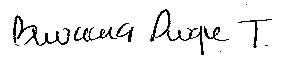 BIVIANA DUQUE TORO